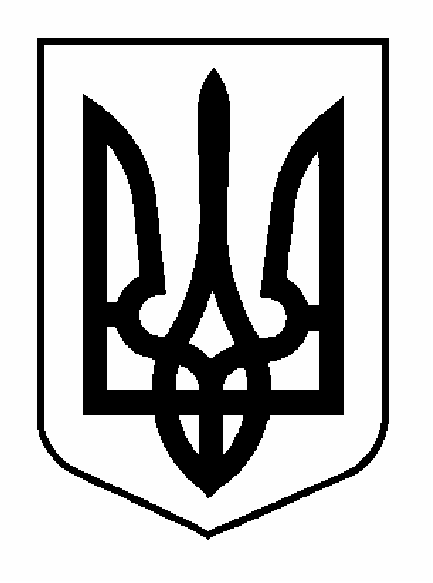 КАХОВСЬКА  МІСЬКА  РАДАХЕРСОНСЬКОЇ  ОБЛАСТІ                                                    РІШЕННЯ____85______ сесії ___VII______ скликанняПро внесення змін до кількісного та персонального складу виконавчого комітету Каховської міської радиVII скликання 	Відповідно до статей  140, 144, 146 Конституції України, керуючись пунктом 3 частини 1 статті 26, пунктом 5 частини 4 статті 42, статтями 51, 71 Закону України «Про місцеве самоврядування в Україні»,  рішенням 83 сесії Каховської міської ради від 29.08.2019 року  №1828/83 «Про внесення змін до кількісного та персонального складу виконавчого комітету Каховської міської ради VII скликання»,  міська рада ВИРІШИЛА:1.Внести зміни до персонального складу виконавчого комітету Каховської міської ради VII скликання, а саме: 1.1. Виключити зі складу виконавчого комітету Каховської міської ради VII скликання на підставі подання міського голови:1.2 Включити до складу виконавчого комітету Каховської міської ради   VII скликання на підставі подання міського голови:1.3. Виключити зі складу виконавчого комітету Каховської міської ради VII скликання Гончарову Ірину Анатоліївну у зв’язку з припиненням її повноважень на посаді секретаря Каховської міської ради.1.4. Включити до складу виконавчого комітету Каховської міської ради VII скликання обраного секретаря Каховської міської ради VII скликання Мироненка Володимира В’ячеславовича. 2.  Внести зміни до кількісного складу виконавчого комітету Каховської міської ради VII скликання – визначити кількісний склад виконавчого комітету  - 7 осіб.        3. Затвердити персональний склад виконавчого комітету Каховської міської ради VII скликання, згідно додатку до даного рішення.      4. Визнати таким, що втратило чинність рішення 83 сесії Каховської міської ради від 29.08.2019 року №1828/83 «Про внесення змін до кількісного та персонального складу виконавчого комітету Каховської міської ради VII скликання».          5. Відповідальність за виконання цього рішення покласти на першого заступника міського голови з питань діяльності виконавчих органів ради Кожем’якіна О.В.     6. Контроль за виконанням даного рішення покласти на постійну депутатську комісію з питань регламенту, етики, засобів масової інформації, зв'язку з громадськими організаціями, забезпечення законності, правопорядку та антикорупційної діяльності (Глущенко О.А.).   Міський голова		                                                             	А.А.ДяченкоДодаток до рішення Каховської міської ради від  03.10.2019 р. № 1865/85Персональний склад виконавчого комітету Каховської міської ради VII скликанняМіський голова		                                                             	А.А.Дяченко03.10.2019 рокум. Каховка№ 1865/851.Литвиненка Володимира Федоровичадиректора ТОВ «Автотранспопртне підприємство – 16506»2.ЗахарченкоГалину Петрівнудиректора Товариства з додатковою відповідальністю «ЦУМ»3.КорсунаАнатолія Павловичаголову правління Відкриторго акціонерного товариства «Укрводбуд»1.МігасОксану Григорівнуначальника відділу організаційно-кадрової роботи, інформаційної політики та взаємодії з громадськістю Каховської міської радиДяченко Андрій Андрійовичміський головаМироненко Володимир В’ячеславовичсекретар Каховської міської радиКожем’якін Олег Володимировичперший заступник міського голови з питань діяльності виконавчих органів ради Каховської міської радиЧиркіна Людмила Юріївнаначальник юридичного відділу Каховської міської радиПеремежко Антон Васильовичначальник відділу економіки,  комунального майна та землі Каховської міської радиМігасОксана Григорівнаначальник відділу організаційно-кадрової роботи, інформаційної політики та взаємодії з громадськістю Каховської міської радиСоломахіна Галина Михайлівнадиректор Каховської спеціалізованої загальноосвітньої  школи №2